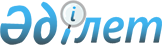 О внесении изменений и дополнения в решение маслихата от 23 декабря 2015 года № 345 "О районном бюджете Костанайского района на 2016-2018 годы"Решение маслихата Костанайского района Костанайской области от 5 июля 2016 года № 38. Зарегистрировано Департаментом юстиции Костанайской области 11 июля 2016 года № 6537

      В соответствии со статьей 106 Бюджетного кодекса Республики Казахстан от 4 декабря 2008 года Костанайский районный маслихат РЕШИЛ:



      1. Внести в решение маслихата от 23 декабря 2015 года № 345 "О районном бюджете Костанайского района на 2016-2018 годы" (зарегистрировано в Реестре государственной регистрации нормативных правовых актов за № 6111, опубликовано 14 января 2016 года в газете "Арна") следующие изменения и дополнение:



      пункт 1 указанного решения изложить в новой редакции:



      "1. Утвердить районный бюджет Костанайского района на 2016-2018 годы согласно приложениям 1, 2 и 3 соответственно, в том числе на 2016 год в следующих объемах:



      1) доходы - 5857682,8 тысяч тенге, в том числе по:



      налоговым поступлениям - 2719774,0 тысячи тенге;



      неналоговым поступлениям - 9353,0 тысячи тенге;



      поступлениям от продажи основного капитала - 15500,0 тысяч тенге;



      поступлениям трансфертов - 3113055,8 тысяч тенге;



      2) затраты - 6604109,2 тысяч тенге;



      3) чистое бюджетное кредитование - 248795,0 тысяч тенге, в том числе:



      бюджетные кредиты - 270718,0 тысяч тенге;



      погашение бюджетных кредитов - 21923,0 тысячи тенге;



      4) сальдо по операциям с финансовыми активами - 0,0 тысяч тенге;



      5) дефицит (профицит) бюджета - - 995221,4 тысячи тенге;



      6) финансирование дефицита (использование профицита) бюджета -995221,4 тысячи тенге.";



      дополнить указанное решение пунктом 18-6 следующего содержания:



      "18-6. Учесть, что в бюджете района на 2016 год предусмотрено поступление сумм за счет кредитов из областного бюджета из средств внутренних займов в сумме 545704,0 тысячи тенге.";



      приложение 1 к указанному решению изложить в новой редакции согласно приложению к настоящему решению.



      2. Настоящее решение вводится в действие с 1 января 2016 года.

 

       Руководитель государственного учреждения



      "Отдел экономики и финансов" 



      акимата Костанайского района



      __________________ З. Кенжегарина



      5 июля 2016 года

  Районный бюджет на 2016 год
					© 2012. РГП на ПХВ «Институт законодательства и правовой информации Республики Казахстан» Министерства юстиции Республики Казахстан
				

      Председатель внеочередной сессии,

секретарь Костанайского

районного маслихатаА. Досжанов

Приложение

к решению маслихата

от 5 июля 2016 года № 38

Приложение 1

к решению маслихата

от 23 декабря 2015 года № 345

Категория

 

Категория

 

Категория

 

Категория

 

Категория

 Сумма,

тысяч тенге

 Класс

 Класс

 Класс

 Класс

 Сумма,

тысяч тенге

 Подкласс

 Подкласс

 Подкласс

 Сумма,

тысяч тенге

 Специфика

 Специфика

 Сумма,

тысяч тенге

 Наименование

 Сумма,

тысяч тенге

 I. Доходы

 5857682,8

 

1

 00

 0

 00

 Налоговые поступления

 2719774,0

 

1

 01

 0

 00

 Подоходный налог

 946717,0

 

1

 01

 2

 00

 Индивидуальный подоходный налог

 946717,0

 

1

 03

 0

 00

 Социальный налог

 604100,0

 

1

 03

 1

 00

 Социальный налог

 604100,0

 

1

 04

 0

 00

 Налоги на собственность

 1058629,0

 

1

 04

 1

 00

 Налоги на имущество

 866806,0

 

1

 04

 3

 00

 Земельный налог

 18533,0

 

1

 04

 4

 00

 Налог на транспортные средства

 158290,0

 

1

 04

 5

 00

 Единый земельный налог

 15000,0

 

1

 05

 0

 00

 Внутренние налоги на товары, работы и услуги

 94397,0

 

1

 05

 2

 00

 Акцизы

 7998,0

 

1

 05

 3

 00

 Поступления за использование природных и других ресурсов

 49642,0

 

1

 05

 4

 00

 Сборы за ведение предпринимательской и профессиональной деятельности

 36700,0

 

1

 05

 5

 00

 Налог на игорный бизнес

 57,0

 

1

 07

 0

 00

 Прочие налоги

 2661,0

 

1

 07

 1

 00

 Прочие налоги

 2661,0

 

1

 08

 0

 00

 Обязательные платежи, взимаемые за совершение юридически значимых действий и (или) выдачу документов уполномоченными на то государственными органами или должностными лицами

 13270,0

 

1

 08

 1

 00

 Государственная пошлина

 13270,0

 

2

 00

 0

 00

 Неналоговые поступления

 9353,0

 

2

 01

 0

 00

 Доходы от государственной собственности

 2263,0

 

2

 01

 5

 00

 Доходы от аренды имущества, находящегося в государственной собственности

 2263,0

 

2

 02

 0

 00

 Поступления от реализации товаров (работ, услуг) государственными учреждениями, финансируемыми из государственного бюджета

 2213,0

 

2

 02

 1

 00

 Поступления от реализации товаров (работ, услуг) государственными учреждениями, финансируемыми из государственного бюджета

 2213,0

 

2

 06

 0

 00

 Прочие неналоговые поступления

 4877,0

 

2

 06

 1

 00

 Прочие неналоговые поступления

 4877,0

 

3

 00

 0

 00

 Поступления от продажи основного капитала

 15500,0

 

3

 01

 0

 00

 Продажа государственного имущества, закрепленного за государственными учреждениями

 500,0

 

3

 01

 1

 00

 Продажа государственного имущества, закрепленного за государственными учреждениями

 500,0

 

3

 03

 0

 00

 Продажа земли и нематериальных активов

 15000,0

 

3

 03

 1

 00

 Продажа земли

 15000,0

 

4

 00

 0

 00

 Поступления трансфертов

 3113055,8

 

4

 02

 0

 00

 Трансферты из вышестоящих органов государственного управления

 3113055,8

 

4

 02

 2

 00

 Трансферты из областного бюджета

 3113055,8

 

Функциональная группа

 

Функциональная группа

 

Функциональная группа

 

Функциональная группа

 

Функциональная группа

 Сумма,

тысяч тенге

 Функциональная подгруппа

 Функциональная подгруппа

 Функциональная подгруппа

 Функциональная подгруппа

 Сумма,

тысяч тенге

 Администратор бюджетных программ

 Администратор бюджетных программ

 Администратор бюджетных программ

 Сумма,

тысяч тенге

 Программа

 Программа

 Сумма,

тысяч тенге

 Наименование

 Сумма,

тысяч тенге

 II. Затраты

 6604109,2

 

01

 Государственные услуги общего характера

 420409,5

 1

 Представительные, исполнительные и другие органы, выполняющие общие функции государственного управления

 368003,0

 112

 Аппарат маслихата района (города областного значения)

 16212,0

 001

 Услуги по обеспечению деятельности маслихата района (города областного значения)

 16212,0

 122

 Аппарат акима района (города областного значения)

 96080,0

 001

 Услуги по обеспечению деятельности акима района (города областного значения)

 96080,0

 123

 Аппарат акима района в городе, города районного значения, поселка, села, сельского округа

 255711,0

 001

 Услуги по обеспечению деятельности акима района в городе, города районного значения, поселка, села, сельского округа

 255711,0

 2

 Финансовая деятельность

 4351,5

 459

 Отдел экономики и финансов района (города областного значения)

 4351,5

 003

 Проведение оценки имущества в целях налогообложения

 2804,5

 010

 Приватизация, управление коммунальным имуществом, постприватизационная деятельность и регулирование споров, связанных с этим

 1547,0

 9

 Прочие государственные услуги общего характера

 48055,0

 458

 Отдел жилищно-коммунального хозяйства, пассажирского транспорта и автомобильных дорог района (города областного значения)

 15357,5

 001

 Услуги по реализации государственной политики на местном уровне в области жилищно-коммунального хозяйства, пассажирского транспорта и автомобильных дорог

 15357,5

 459

 Отдел экономики и финансов района (города областного значения)

 32697,5

 001

 Услуги по реализации государственной политики в области формирования и развития экономической политики, государственного планирования, исполнения бюджета и управления коммунальной собственностью района (города областного значения)

 32697,5

 

02

 Оборона

 13080,0

 1

 Военные нужды

 7693,0

 122

 Аппарат акима района (города областного значения)

 7693,0

 005

 Мероприятия в рамках исполнения всеобщей воинской обязанности

 7693,0

 2

 Организация работы по чрезвычайным ситуациям

 5387,0

 122

 Аппарат акима района (города областного значения)

 5387,0

 006

 Предупреждение и ликвидация чрезвычайных ситуаций масштаба района (города областного значения)

 5000,0

 007

 Мероприятия по профилактике и тушению степных пожаров районного (городского) масштаба, а также пожаров в населенных пунктах, в которых не созданы органы государственной противопожарной службы

 387,0

 

04

 Образование

 3832202,4

 1

 Дошкольное воспитание и обучение

 462767,0

 464

 Отдел образования района (города областного значения)

 462767,0

 009

 Обеспечение деятельности организаций дошкольного воспитания и обучения

 163146,0

 040

 Реализация государственного образовательного заказа в дошкольных организациях образования

 299621,0

 2

 Начальное, основное среднее и общее среднее образование

 3226326,0

 123

 Аппарат акима района в городе, города районного значения, поселка, села, сельского округа

 17523,0

 005

 Организация бесплатного подвоза учащихся до школы и обратно в сельской местности

 17523,0

 464

 Отдел образования района (города областного значения)

 3117551,0

 003

 Общеобразовательное обучение

 3039963,0

 006

 Дополнительное образование для детей

 77588,0

 465

 Отдел физической культуры и спорта района (города областного значения)

 91252,0

 017

 Дополнительное образование для детей и юношества по спорту

 91252,0

 9

 Прочие услуги в области образования

 143109,4

 464

 Отдел образования района (города областного значения)

 143109,4

 001

 Услуги по реализации государственной политики на местном уровне в области образования

 16330,0

 005

 Приобретение и доставка учебников, учебно-методических комплексов для государственных учреждений образования района (города областного значения)

 49165,4

 007

 Проведение школьных олимпиад, внешкольных мероприятий и конкурсов районного (городского) масштаба

 1255,0

 015

 Ежемесячные выплаты денежных средств опекунам (попечителям) на содержание ребенка-сироты (детей-сирот), и ребенка (детей), оставшегося без попечения родителей

 46473,0

 029

 Обследование психического здоровья детей и подростков и оказание психолого-медико-педагогической консультативной помощи населению

 13986,0

 067

 Капитальные расходы подведомственных государственных учреждений и организаций

 15900,0

 

06

 Социальная помощь и социальное обеспечение

 217233,6

 1

 Социальное обеспечение

 72571,0

 451

 Отдел занятости и социальных программ района (города областного значения)

 52834,0

 005

 Государственная адресная социальная помощь

 6440,0

 016

 Государственные пособия на детей до 18 лет

 35184,0

 025

 Внедрение обусловленной денежной помощи по проекту Өрлеу

 11210,0

 464

 Отдел образования района (города областного значения)

 19737,0

 030

 Содержание ребенка (детей), переданного патронатным воспитателям

 19737,0

 2

 Социальная помощь

 101752,3

 451

 Отдел занятости и социальных программ района (города областного значения)

 101752,3

 002

 Программа занятости

 8366,0

 006

 Оказание жилищной помощи

 8227,0

 007

 Социальная помощь отдельным категориям нуждающихся граждан по решениям местных представительных органов

 37411,3

 010

 Материальное обеспечение детей-инвалидов, воспитывающихся и обучающихся на дому

 4123,0

 014

 Оказание социальной помощи нуждающимся гражданам на дому

 36124,0

 017

 Обеспечение нуждающихся инвалидов обязательными гигиеническими средствами и предоставление услуг специалистами жестового языка, индивидуальными помощниками в соответствии с индивидуальной программой реабилитации инвалида

 7501,0

 9

 Прочие услуги в области социальной помощи и социального обеспечения

 42910,3

 451

 Отдел занятости и социальных программ района (города областного значения)

 41195,0

 001

 Услуги по реализации государственной политики на местном уровне в области обеспечения занятости и реализации социальных программ для населения

 28042,0

 011

 Оплата услуг по зачислению, выплате и доставке пособий и других социальных выплат

 1336,0

 050

 Реализация Плана мероприятий по обеспечению прав и улучшению качества жизни инвалидов в Республике Казахстан на 2012-2018 годы

 11817,0

 458

 Отдел жилищно-коммунального хозяйства, пассажирского транспорта и автомобильных дорог района (города областного значения)

 1715,3

 050

 Реализация Плана мероприятий по обеспечению прав и улучшению качества жизни инвалидов в Республике Казахстан на 2012-2018 годы

 1715,3

 

07

 Жилищно-коммунальное хозяйство

 1516237,2

 1

 Жилищное хозяйство

 1340102,6

 458

 Отдел жилищно-коммунального хозяйства, пассажирского транспорта и автомобильных дорог района (города областного значения)

 3167,0

 031

 Изготовление технических паспортов на объекты кондоминиумов

 509,2

 033

 Проектирование, развитие и (или) обустройство инженерно-коммуникационной инфраструктуры

 2657,8

 464

 Отдел образования района (города областного значения)

 16667,0

 026

 Ремонт объектов в рамках развития городов и сельских населенных пунктов по Дорожной карте занятости 2020

 16667,0

 467

 Отдел строительства района (города областного значения)

 1320268,6

 003

 Проектирование и (или) строительство, реконструкция жилья коммунального жилищного фонда

 589769,2

 004

 Проектирование, развитие и (или) обустройство инженерно-коммуникационной инфраструктуры

 730499,4

 2

 Коммунальное хозяйство

 110206,6

 458

 Отдел жилищно-коммунального хозяйства, пассажирского транспорта и автомобильных дорог района (города областного значения)

 106541,6

 029

 Развитие системы водоснабжения и водоотведения

 536,0

 048

 Развитие благоустройства городов и населенных пунктов

 5281,5

 058

 Развитие системы водоснабжения и водоотведения в сельских населенных пунктах

 100724,1

 467

 Отдел строительства района (города областного значения)

 3665,0

 006

 Развитие системы водоснабжения и водоотведения

 300,0

 058

 Развитие системы водоснабжения и водоотведения в сельских населенных пунктах

 3365,0

 3

 Благоустройство населенных пунктов

 65928,0

 123

 Аппарат акима района в городе, города районного значения, поселка, села, сельского округа

 20411,0

 008

 Освещение улиц населенных пунктов

 20411,0

 458

 Отдел жилищно-коммунального хозяйства, пассажирского транспорта и автомобильных дорог района (города областного значения)

 45517,0

 017

 Содержание мест захоронений и захоронение безродных

 1000,0

 018

 Благоустройство и озеленение населенных пунктов

 44517,0

 

08

 Культура, спорт, туризм и информационное пространство

 282826,1

 1

 Деятельность в области культуры

 83033,1

 455

 Отдел культуры и развития языков района (города областного значения)

 83033,1

 003

 Поддержка культурно-досуговой работы

 83033,1

 2

 Спорт

 82738,0

 465

 Отдел физической культуры и спорта района (города областного значения)

 82738,0

 001

 Услуги по реализации государственной политики на местном уровне в сфере физической культуры и спорта

 8257,0

 005

 Развитие массового спорта и национальных видов спорта

 68928,0

 006

 Проведение спортивных соревнований на районном (города областного значения) уровне

 2932,0

 007

 Подготовка и участие членов сборных команд района (города областного значения) по различным видам спорта на областных спортивных соревнованиях

 2621,0

 3

 Информационное пространство

 92472,0

 455

 Отдел культуры и развития языков района (города областного значения)

 78239,0

 006

 Функционирование районных (городских) библиотек

 66423,0

 007

 Развитие государственного языка и других языков народа Казахстана

 11816,0

 456

 Отдел внутренней политики района (города областного значения)

 14233,0

 002

 Услуги по проведению государственной информационной политики

 14233,0

 9

 Прочие услуги по организации культуры, спорта, туризма и информационного пространства

 24583,0

 455

 Отдел культуры и развития языков района (города областного значения)

 8779,0

 001

 Услуги по реализации государственной политики на местном уровне в области развития языков и культуры

 8779,0

 456

 Отдел внутренней политики района (города областного значения)

 15804,0

 

 001

 Услуги по реализации государственной политики на местном уровне в области информации, укрепления государственности и формирования социального оптимизма граждан

 10424,0

 003

 Реализация мероприятий в сфере молодежной политики

 5380,0

 

10

 Сельское, водное, лесное, рыбное хозяйство, особо охраняемые природные территории, охрана окружающей среды и животного мира, земельные отношения

 130434,0

 1

 Сельское хозяйство

 51017,0

 459

 Отдел экономики и финансов района (города областного значения)

 15690,0

 099

 Реализация мер по оказанию социальной поддержки специалистов

 15690,0

 474

 Отдел сельского хозяйства и ветеринарии района (города областного значения)

 35327,0

 001

 Услуги по реализации государственной политики на местном уровне в сфере сельского хозяйства и ветеринарии

 32212,0

 006

 Организация санитарного убоя больных животных

 3115,0

 6

 Земельные отношения

 10871,0

 463

 Отдел земельных отношений района (города областного значения)

 10871,0

 001

 Услуги по реализации государственной политики в области регулирования земельных отношений на территории района (города областного значения)

 10371,0

 006

 Землеустройство, проводимое при установлении границ районов, городов областного значения, районного значения, сельских округов, поселков, сел

 500,0

 9

 Прочие услуги в области сельского, водного, лесного, рыбного хозяйства, охраны окружающей среды и земельных отношений

 68546,0

 474

 Отдел сельского хозяйства и ветеринарии района (города областного значения)

 68546,0

 013

 Проведение противоэпизоотических мероприятий

 68546,0

 

11

 Промышленность, архитектурная, градостроительная и строительная деятельность

 38581,0

 2

 Архитектурная, градостроительная и строительная деятельность

 38581,0

 467

 Отдел строительства района (города областного значения)

 19539,0

 001

 Услуги по реализации государственной политики на местном уровне в области строительства

 19539,0

 468

 Отдел архитектуры и градостроительства района (города областного значения)

 19042,0

 001

 Услуги по реализации государственной политики в области архитектуры и градостроительства на местном уровне

 10602,0

 003

 Разработка схем градостроительного развития территории района и генеральных планов населенных пунктов

 8440,0

 

12

 Транспорт и коммуникации

 72131,0

 1

 Автомобильный транспорт

 72131,0

 123

 Аппарат акима района в городе, города районного значения, поселка, села, сельского округа

 35282,0

 013

 Обеспечение функционирования автомобильных дорог в городах районного значения, поселках, селах, сельских округах

 35282,0

 458

 Отдел жилищно-коммунального хозяйства, пассажирского транспорта и автомобильных дорог района (города областного значения)

 36849,0

 023

 Обеспечение функционирования автомобильных дорог

 36849,0

 

13

 Прочие

 31399,0

 3

 Поддержка предпринимательской деятельности и защита конкуренции

 10236,0

 469

 Отдел предпринимательства района (города областного значения)

 10236,0

 001

 Услуги по реализации государственной политики на местном уровне в области развития предпринимательства

 10236,0

 9

 Прочие

 21163,0

 459

 Отдел экономики и финансов района (города областного значения)

 21163,0

 012

 Резерв местного исполнительного органа района (города областного значения)

 21163,0

 

14

 Обслуживание долга

 2,0

 1

 Обслуживание долга

 2,0

 459

 Отдел экономики и финансов района (города областного значения)

 2,0

 021

 Обслуживание долга местных исполнительных органов по выплате вознаграждений и иных платежей по займам из областного бюджета

 2,0

 

15

 Трансферты

 49573,4

 1

 Трансферты

 49573,4

 459

 Отдел экономики и финансов района (города областного значения)

 49573,4

 006

 Возврат неиспользованных (недоиспользованных) целевых трансфертов

 1710,4

 051

 Трансферты органам местного самоуправления

 47863,0

 III. Чистое бюджетное кредитование

 248795,0

 Бюджетные кредиты

 270718,0

 

7

 Жилищно-коммунальное хозяйство

 207088,0

 1

 Жилищное хозяйство

 207088,0

 458

 Отдел жилищно-коммунального хозяйства, пассажирского транспорта и автомобильных дорог района (города областного значения)

 207088,0

 053

 Кредитование на реконструкцию и строительство систем тепло-, водоснабжения и водоотведения

 207088,0

 

10

 Сельское, водное, лесное, рыбное хозяйство, особо охраняемые природные территории, охрана окружающей среды и животного мира, земельные отношения

 63630,0

 1

 Сельское хозяйство

 63630,0

 459

 Отдел экономики и финансов района (города областного значения)

 63630,0

 018

 Бюджетные кредиты для реализации мер социальной поддержки специалистов

 63630,0

 

Категория

 

Категория

 

Категория

 

Категория

 

Категория

 Сумма, тысяч тенге

 Класс

 Класс

 Класс

 Класс

 Сумма, тысяч тенге

 Подкласс

 Подкласс

 Подкласс

 Сумма, тысяч тенге

 Специфика

 Специфика

 Сумма, тысяч тенге

 Наименование

 Сумма, тысяч тенге

 Погашение бюджетных кредитов

 21923,0

 

5

 Погашение бюджетных кредитов

 21923,0

 01

 Погашение бюджетных кредитов

 21923,0

 1

 Погашение бюджетных кредитов, выданных из государственного бюджета

 21923,0

 13

 Погашение бюджетных кредитов, выданных из местного бюджета физическим лицам

 21923,0

 

Функциональная группа

 

Функциональная группа

 

Функциональная группа

 

Функциональная группа

 

Функциональная группа

 Сумма,

тысяч тенге

 Функциональная подгруппа

 Функциональная подгруппа

 Функциональная подгруппа

 Функциональная подгруппа

 Сумма,

тысяч тенге

 Администратор бюджетных программ

 Администратор бюджетных программ

 Администратор бюджетных программ

 Сумма,

тысяч тенге

 Программа

 Программа

 Сумма,

тысяч тенге

 Наименование

 Сумма,

тысяч тенге

 IV. Сальдо по операциям с финансовыми активами

 0,0

 V. Дефицит (профицит) бюджета

 -995221,4

 VI. Финансирование дефицита (использование профицита) бюджета

 995221,4

 